REQUIRED SKILLS FOR ENTRANCE INTO HONORS ALGEBRA IIFROM ALGEBRA I   2018ANSWER SHEET PART 1: DUE JULY 6THName_______________________________Polynomials1a)______________________      1b)___________________    1c)_________________1d)______________________     1e)___________________     1f)_________________1g)______________________      1h )___________________   1i)_________________1j)______________________      1k)___________________     1l)_________________1m)______________________     1n)___________________    1o)_________________2a)______________________     2b)___________________      2c)_________________2d)______________________     2e)___________________     2f)_________________2g)______________________     2h)___________________     2i)_________________2j)______________________     2k)___________________      3a)_________________3b)______________________     4a)___________________     4b)_________________5a)______________________     5b)___________________ Rational Expressions6a)______________________   6b )___________________    6c)_________________6d)______________________   6e)___________________     6f)_________________6g)______________________   6h)___________________     6i)_________________6j)______________________    6k)___________________    6l)_________________6m)______________________   6n)___________________   6o)_________________Complex Rational Expressions6p)______________________          6q)___________________     Radicals7a)______________________    7b)___________________    7c)_________________7d)______________________   7e)___________________    7f)_________________7g)______________________   7h)___________________    7i)_________________7j)______________________   7k)___________________     7l)_________________7m)______________________  7n)___________________    7o)_________________7p)______________________Equations8a)______________________      8b)___________________    8c)_________________8d)______________________     8e)___________________     8f)_________________8g)______________________     8h )___________________   8i)_________________8j)______________________     8k)___________________     8l)_________________8m)______________________    8n)___________________    8o)_________________8p)______________________     8q)___________________     8r)_________________Solving Literal Equations8s)______________________     8t)___________________     Solving Quadratic Equations9a)______________________     9b)___________________    9c)_________________9d)______________________     9e)___________________    9f)_________________Determining the nature of solutions for Quadratics Using the Derterminant10a)_______________________________     10b)____________________________  10c)_______________________________      10d)____________________________Inequalities11a)______________________    11b)___________________    11c)_________________12d)______________________   11e)___________________    11f)_________________11g)______________________   11h)___________________    11i)_________________11j)______________________   11k)___________________     11l)_________________REQUIRED SKILLS FOR ENTRANCE INTO HONORS ALGEBRA IIFROM  ALGEBRA I  2018ANSWER SHEET PART 2: DUE AUG 3thName_______________________________Systems of Equations and ApplicationsWRITE EQUATIONS AND SOLUTIONS ONLY.  WORK ON LOOSE LEAF.12a)_____________________________________		SOLUTION(S)__________________12b)_____________________________________ 		 SOLUTION(S)_________________12c)______________________________________		SOLUTION(S)_________________12d)____________________________________________			SOLUTION(S)_________________12e)_____________________________________________ 			SOLUTION(S)_________________12f)_____________________________________________ 			SOLUTION(S)__________________12g)_____________________________________________			 SOLUTION(S)__________________12h)______________________________________________			SOLUTION(S)___________________12i)_______________________________________________ 			SOLUTION(S)___________________12j)______________________________________________			SOLUTION(S)___________________12k)______________________________________________			SOLUTION(S)___________________12l)_______________________________________________			SOLUTION(S)___________________12m)______________________________________________			SOLUTION(S)___________________12n)______________________________________________			SOLUTION(S)___________________12o)_________________________________________________			SOLUTION(S)___________________12p)__________________________________________________			SOLUTION(S)_______________________12q)_________________________________________________			SOLUTION(S)______________________12r)__________________________________________________			SOLUTION(S)_______________________12s)_________________________________________________			SOLUTION(S)______________________12t)__________________________________________________			SOLUTION(S)_______________________12u)_________________________________________________			SOLUTION(S)_______________________12v)__________________________________________________			SOLUTION(S)_______________________12w)_________________________________________________			SOLUTION(S)_______________________12x)__________________________________________________			SOLUTION(S)_______________________12y)_________________________________________________			SOLUTION(S)_______________________12z)__________________________________________________			SOLUTION(S)_______________________12aa)_________________________________________________			SOLUTION(S)_______________________12bb)__________________________________________________			SOLUTION(S)_______________________12cc)__________________________________________________			SOLUTION(S)_______________________12dd)_________________________________________________			SOLUTION(S)_______________________12ee)__________________________________________________			SOLUTION(S)_______________________12ff)_________________________________________________			SOLUTION(S)_______________________12gg)__________________________________________________			SOLUTION(S)_______________________REQUIRED SKILLS FOR ENTRANCE INTO HONORS ALGEBRA IIFROM  ALGEBRA I  2018ANSWER SHEET PART 3: DUE SEPT 7thName_______________________________Linear Equations13a)(1)_____________________  13a)(2)_________________    13a)(3)_______________13b)(1)____________________   13b)(2)__________________   13b)(3)_________________13c)(1)_________________________________ 13c)(2)__________________________________ 13c)(3)__________________________________13c)(4)___________________________________   13c(5)____________________________________  14a)__________________________     14b)_______________________LABEL  AXES  POINTS ON GRAPHS.Graphing Skills:  Lines15a)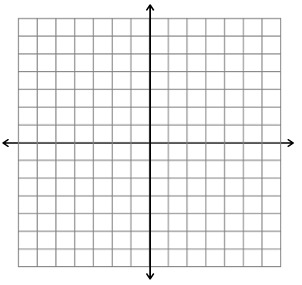 LABEL  AXES  POINTS ON GRAPHS.Graphing Skills:  Lines15a)15b)Linear Inequalities16a)16b)Systems of Linear Inequalities17a)						17b)Solving Linear Systems18a)________________________		18b)______________________